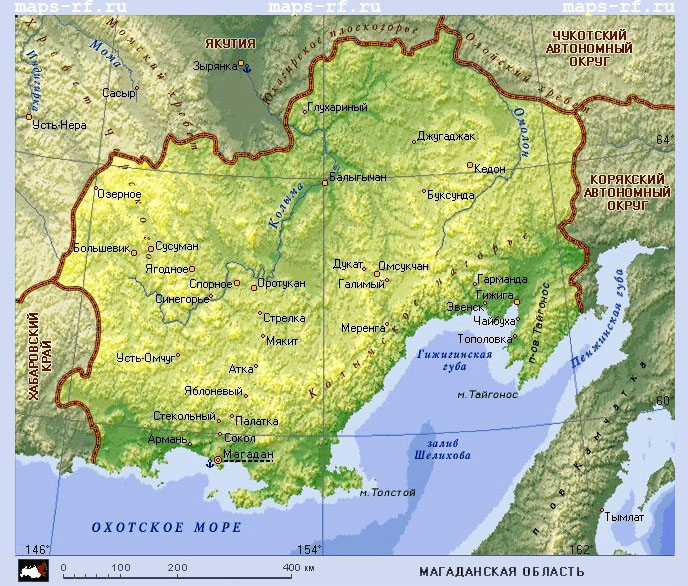  Магаданская область занимает северо-восточную окраину Азиатского материка и представляет собой обширную территорию со сложным и многообразным рельефом, омываемую с   юго-востока водами холодного Охотского моря, входящего в бассейн Тихого океана. Данная территория расположена в двух суровых зонах Крайнего Севера: тундры и лесотундры. Для этой зоны характерны: избыточное увлажнение, холодное лето, снежная зима. По термическим условиям зимы в этой зоне следует различать два типа климата: 1. резко континентальный климат с суровой зимой (распространён преимущественно в обширных континентальных районах); 2. умеренно континентальный и морской климат с умеренно суровой зимой. Почти вся территория Магаданской области расположена в зоне вечной мерзлоты.     Средняя годовая температура воздуха на территории Магаданской области повсеместно имеет отрицательные значения. Величина её изменяется от -2,-3°С на побережье Охотского моря до -11,-13°С – в континентальных районах области.      Терморегулирующая роль моря обеспечивает сравнительно длительный безморозный период: отрицательные минимальные температуры воздуха, как правило, прекращаются в первой декаде июня и наступают на большей части побережья в третьей декаде сентября.Длительность безморозного периода превышает в среднем 100 дней. В континентальных районах  в отдельные годы безморозный  период не наблюдается.      В очень большом диапазоне изменяется и скорость ветра, резко увеличиваясь по мере приближения к береговой полосе. Если в континентальных районах величина средней годовой скорости ветра составляет 2-3 м /сек, то на побережье моря она может достигать   7 м/сек. Максимальная скорость ветра в  центральных районах области редко превышает 20 м/сек, а на побережье Охотского моря  превышает 40 м/сек.       Зима в Магаданской области продолжается от 6 месяцев на юге до 7,5 месяцев на севере. Снежный покров устанавливается в среднем к середине октября. В отдельные годы устойчивый снежный покров образуется значительно раньше - в первой декаде октября. Разрушение же снежного покрова, как правило, происходит в мае.     Зимой часто наблюдаются сильные ветры, сопровождающиеся продолжительными метелями. За год на побережье в среднем бывает 30-40 дней с метелью, а в некоторых пунктах  (Шелихово, Спафарьева, Магадан, Брохово) – бывает свыше 60 дней. В центральных районах области, где скорость ветра в холодное время незначительна, метели наблюдаются в среднем 10-20 дней за  год.       Резкие смены погоды, частые штормы, жёсткие морозы, густые туманы, продолжительные метели, обильные осадки отрицательно сказываются на многих сторонах деятельности предприятий и организаций Магаданской области.      Для оценки допустимости проведения работ и их нормирования на открытом воздухе в условиях Крайнего Севера используется оценка жёсткости погоды по ветро-холодному индексу. В зависимости от жёсткости погоды меняется максимальная продолжительность работы. При критических сочетаниях температуры воздуха и скорости ветра, вызывающих неблагоприятное влияние на организм человека, ограничиваются или прекращаются работы на открытом воздухе.      Как видно из вышеприведённой таблицы, из-за преобладания ветреной погоды в прибрежных районах жёсткость погоды оказывается больше, чем в Центральной Якутии –в районе полюса холода Оймякона. Населённые пунктыоктябрьноябрьдекабрьянварьфевральмартапрельГодМагадан2,23,23,63,83,63,22,42,3Сусуман2,23,03,13,53,43,02,42,3Эвенск2,53,74,34,24,24,02,92,6Якутск2,03,03,23,33,12,62,02,1Оймякон2,12,73,03,02,92,62,12,2